The Wake County Public School System (WCPSS) Board of Education defines acceleration as allowing a student to move through traditional educational organizations more rapidly, based on readiness and motivation. Individual Subject Acceleration (ISA) is the practice of assigning a student to a higher-grade level than is typical, given the student’s age, for the purpose of providing access to appropriately challenging learning opportunities. 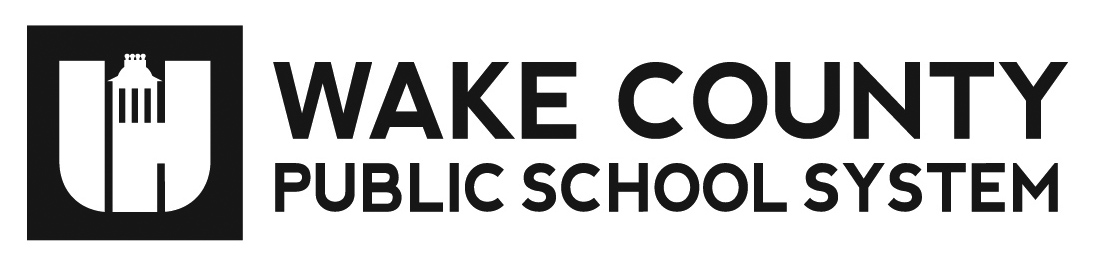 Individual Subject Acceleration (ISA)STUDENT / PARENT AGREEMENT2014-2015 School YearSTUDENT INFORMATIONSTUDENT INFORMATIONSTUDENT INFORMATIONSTUDENT INFORMATIONSTUDENT INFORMATIONSTUDENT INFORMATIONStudent Name:Current Grade:School Name:Student ID:Parent / Guardian:Phone:Parent EmailINDIVIDUAL SUBJECT ACCELERATION (ISA) REQUESTINDIVIDUAL SUBJECT ACCELERATION (ISA) REQUESTINDIVIDUAL SUBJECT ACCELERATION (ISA) REQUESTINDIVIDUAL SUBJECT ACCELERATION (ISA) REQUESTInstead of traditional course enrollment, I am requesting Individual Subject Acceleration (ISA) for the opportunity for my child to enroll in the following course if the criteria are met:  A student may only be accelerated in ONE subject. ELAMathematicsInstead of traditional course enrollment, I am requesting Individual Subject Acceleration (ISA) for the opportunity for my child to enroll in the following course if the criteria are met:  A student may only be accelerated in ONE subject. ELAMathematicsInstead of traditional course enrollment, I am requesting Individual Subject Acceleration (ISA) for the opportunity for my child to enroll in the following course if the criteria are met:  A student may only be accelerated in ONE subject. ELAMathematicsInstead of traditional course enrollment, I am requesting Individual Subject Acceleration (ISA) for the opportunity for my child to enroll in the following course if the criteria are met:  A student may only be accelerated in ONE subject. ELAMathematicsSTUDENT / PARENT AGREEMENTSTUDENT / PARENT AGREEMENTSTUDENT / PARENT AGREEMENTSTUDENT / PARENT AGREEMENTPlease review the following regarding the ISA process:Assessment for ISA will include an examination to establish mastery of the foundational skills and content this course / subject requires.  Specifically:In math, I must earn a minimum of 80% accuracy on the above grade level assessment.  In English/Language Arts I must earn an 85% on the above grade level assessment AND score a 2 on the centrally scored ISA writing component.I have one attempt at the exam.Prior to the exam, I may review the content standards for the course or subject area that I am seeking to demonstrate mastery.If I do meet the criteria of ISA, I have the ability to meet with the ISA Contact at my school to build a plan for appropriate enrichment and acceleration.I understand that I will meet with the appropriate school staff member(s) to discuss the process and long-term implications of gaining credit through the ISA process.Please review the following regarding the ISA process:Assessment for ISA will include an examination to establish mastery of the foundational skills and content this course / subject requires.  Specifically:In math, I must earn a minimum of 80% accuracy on the above grade level assessment.  In English/Language Arts I must earn an 85% on the above grade level assessment AND score a 2 on the centrally scored ISA writing component.I have one attempt at the exam.Prior to the exam, I may review the content standards for the course or subject area that I am seeking to demonstrate mastery.If I do meet the criteria of ISA, I have the ability to meet with the ISA Contact at my school to build a plan for appropriate enrichment and acceleration.I understand that I will meet with the appropriate school staff member(s) to discuss the process and long-term implications of gaining credit through the ISA process.Please review the following regarding the ISA process:Assessment for ISA will include an examination to establish mastery of the foundational skills and content this course / subject requires.  Specifically:In math, I must earn a minimum of 80% accuracy on the above grade level assessment.  In English/Language Arts I must earn an 85% on the above grade level assessment AND score a 2 on the centrally scored ISA writing component.I have one attempt at the exam.Prior to the exam, I may review the content standards for the course or subject area that I am seeking to demonstrate mastery.If I do meet the criteria of ISA, I have the ability to meet with the ISA Contact at my school to build a plan for appropriate enrichment and acceleration.I understand that I will meet with the appropriate school staff member(s) to discuss the process and long-term implications of gaining credit through the ISA process.Please review the following regarding the ISA process:Assessment for ISA will include an examination to establish mastery of the foundational skills and content this course / subject requires.  Specifically:In math, I must earn a minimum of 80% accuracy on the above grade level assessment.  In English/Language Arts I must earn an 85% on the above grade level assessment AND score a 2 on the centrally scored ISA writing component.I have one attempt at the exam.Prior to the exam, I may review the content standards for the course or subject area that I am seeking to demonstrate mastery.If I do meet the criteria of ISA, I have the ability to meet with the ISA Contact at my school to build a plan for appropriate enrichment and acceleration.I understand that I will meet with the appropriate school staff member(s) to discuss the process and long-term implications of gaining credit through the ISA process.SIGNATURESSIGNATURESSIGNATURESSIGNATURESSIGNATURESI understand all of the above and agree to abide by the process defined above.Student Signature:                                                                                                                                     .Parent Signature:                                                                                                                                     .Date:                                                          .I understand all of the above and agree to abide by the process defined above.Student Signature:                                                                                                                                     .Parent Signature:                                                                                                                                     .Date:                                                          .I understand all of the above and agree to abide by the process defined above.Student Signature:                                                                                                                                     .Parent Signature:                                                                                                                                     .Date:                                                          .I understand all of the above and agree to abide by the process defined above.Student Signature:                                                                                                                                     .Parent Signature:                                                                                                                                     .Date:                                                          .I understand all of the above and agree to abide by the process defined above.Student Signature:                                                                                                                                     .Parent Signature:                                                                                                                                     .Date:                                                          .